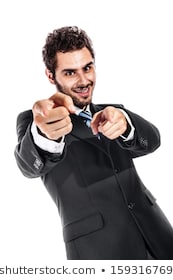 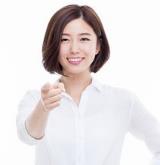 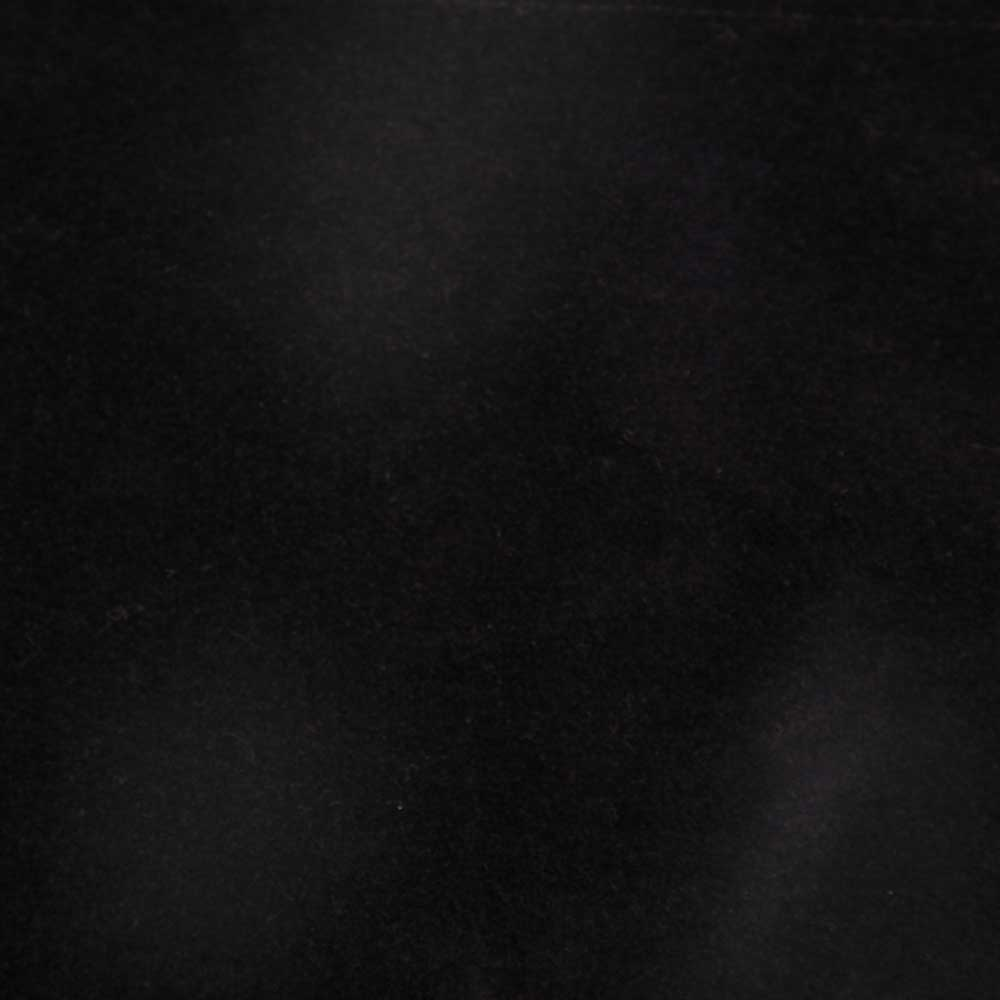 A) Rellena con pronombres objeto donde sea necesarioB) ¿Necesitan pronombres estas frases? ¿Dónde?¿Cuándo vas a duchar? - Voy a duchar el mes que viene.¿Quieres mi coche? – No, no necesito. Prefiero ir a pie.No puedo quedar aquí. Tengo que ir enseguida.Tengo que contar toda la historia a Marta.Haces muchas preguntas y no sé qué contestar.Si no dices a tu hermana la verdad, digo yo.Si no cambiáis de ropa vais a morir de frío.Tienes que escuchar más a la gente, igual que escucho a ti.¿Esperas? Sólo tardo un momento. Prometo.En la entrevista de trabajo dieron muchas palmadas en la espalda pero estoy seguro de que no van a llamar.C) Contesta sí o no usando pronombres objeto para referirte a las partes subrayadas. 